ATZINUMS Nr. 22/10-3.9/182par atbilstību ugunsdrošības prasībāmAtzinums iesniegšanai derīgs sešus mēnešus.Atzinumu var apstrīdēt viena mēneša laikā no tā spēkā stāšanās dienas augstākstāvošai amatpersonai:Atzinumu saņēmu:20____. gada ___. ___________DOKUMENTS PARAKSTĪTS AR DROŠU ELEKTRONISKO PARAKSTU UN SATURLAIKA ZĪMOGU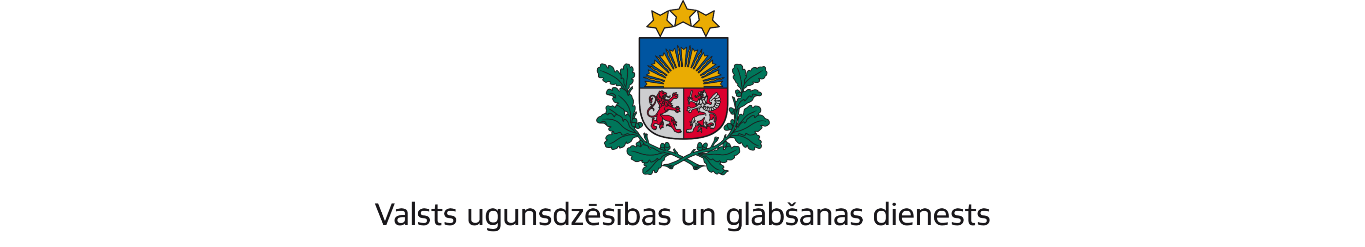 VIDZEMES REĢIONA BRIGĀDETērbatas iela 9, Valmiera, LV-4201; tālr.: 64233468; e-pasts: vidzeme@vugd.gov.lv; www.vugd.gov.lvLimbažiBiedrība "Varavīksnes putns"(izdošanas vieta)(juridiskās personas nosaukums vai fiziskās personas vārds, uzvārds)28.06.2022.Reģistrācijas nr. 40008211860(datums)(juridiskās personas reģistrācijas numurs vai fiziskās personās kods)Anniņmuižas bulvāris 70-40, Rīga, LV - 1029(juridiskās vai fiziskās personas adrese)1.Apsekots: Pirmsskolas izglītības iestāde “Vilnītis” grupiņa "Zaķēni", sociālā logopēda grupa, sporta zāle(apsekoto būvju, ēku vai telpu nosaukums)2.Adrese: Pērnavas iela 29, Salacgrīva, Limbažu novads3.Īpašnieks (valdītājs): Limbažu novada pašvaldība Reģistrācijas numurs 90009114631(juridiskās personas nosaukums vai fiziskās personas vārds, uzvārds)Rīgas iela 16, Limbaži, Limbažu novads(juridiskās personas reģistrācijas numurs vai fiziskās personas kods; adrese)4.Iesniegtie dokumenti: Baibas Mennikas ( nometņu vadītāja apliecības nr. 116-00310) 2022. gada  21. jūnija iesniegumi.5.Apsekoto būvju, ēku vai telpu raksturojums: Pirmsskolas izglītības iestādes “Vilnītis” grupiņas "Zaķēni", sociālā logopēda grupas un  sporta zāles  telpas aprīkotas ar automātisko ugunsgrēka  atklāšanas un trauksmes signalizācijas sistēmu, ugunsdzēsības aparātiem,  evakuācijas ceļi brīvi.6.Pārbaudes laikā konstatētie ugunsdrošības prasību pārkāpumi: Nav konstatēti7.Slēdziens: Pirmsskolas izglītības iestādes “Vilnītis” grupiņas "Zaķēni", sociālā logopēda grupas un  sporta zāles  telpas Pērnavas ielā 29, Salacgrīvā, Limbažu novadā atbilst ugunsdrošības prasībām un var izmantot diennakts  nometnes organizēšanai.  8.Atzinums izdots saskaņā ar: Ministru kabineta 2009.gada 01.septembra noteikumu Nr. 981 „ Bērnu nometņu organizēšana un darbības kārtība ” 8.5.apakšpunktu.(normatīvais akts un punkts saskaņā ar kuru izdots atzinums)9.Atzinumu paredzēts iesniegt: Limbažu novada pašvaldībā(iestādes vai institūcijas nosaukums, kur paredzēts iesniegt atzinumu)Valsts ugunsdzēsības un glābšanas dienesta Vidzemes reģiona brigādes komandierim, Tērbatas ielā 9, Valmierā, LV-4201.(amatpersonas amats un adrese)Vidzemes reģiona brigādes Ugunsdrošības uzraudzības un civilās aizsardzības nodaļas inspektoreJeļena Bohane-Kirilko(amatpersonas amats)(paraksts)(v. uzvārds)(juridiskās personas pārstāvja amats, vārds, uzvārds vai fiziskās personas vārds, uzvārds; vai atzīme par nosūtīšanu)(paraksts)